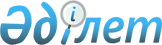 О внесении изменений в решение районного маслихата от 11 апреля 2007 года № 205 "О ставках платы за размещение наружной (визуальной) рекламы на территории Тайыншинского района и города Тайынша"
					
			Утративший силу
			
			
		
					Решение маслихата Тайыншинского района Северо-Казахстанской области от 8 октября 2008 года N 69. Зарегистрировано Управлением юстиции Тайыншинского района Северо-Казахстанской области 20 ноября 2008 года N 13-11-135. Утратило силу - решением маслихата Тайыншинского района Северо-Казахстанской области от 27 апреля 2009 года N 131

      Сноска. Утратило силу - решением маслихата Тайыншинского района Северо-Казахстанской области от 27.04.2009 N 131      В соответствии с пунктом 2 статьи 491 Кодекса Республики Казахстан от 12 июня 2001 года «О налогах и других обязательных платежах в бюджет (Налоговый кодекс)», пункта 3 статьи 11 Закона Республики Казахстан «О рекламе» районный маслихат РЕШИЛ:



      1. Внести в решение районного маслихата от 11 апреля 2007 года № 205 «О ставках платы за размещение наружной (визуальной) рекламы на территории Тайыншинского района и города Тайынша» (зарегистрировано в Реестре государственной регистрации от 16 мая 2007 года № 13-11-60, опубликовано «Тайынша Таңы» от 15 июня 2007 года, «Тайыншинские вести» от 15 июня 2007 года) следующие изменения:



      приложение, утвержденное указанным решением, изложить в новой редакции согласно приложению 1 к настоящему решению;



      2. Настоящее решение вводится в действие по истечению десяти календарных дней со дня первого официального опубликования.      Председатель сессии                        С. Звольский

      Секретарь районного маслихата              К. Искаков

Приложение

к решению районного маслихата

от 8 октября 2008 года № 69Приложение

к решению районного маслихата

от 11 апреля 2007 года № 205 Ставки

платы за размещение наружной (визуальной) рекламы в полосе отвода автомобильных дорог общего пользования районного значения и населенных пунктах Тайыншинского района и города Тайынша

      1. Ставки ежемесячной платы за размещение наружной (визуальной) рекламы в полосе отвода автомобильных дорог общего пользования районного значения и населенных (кроме территории населенных пунктов)

      2. Ставки ежемесячной платы за размещение наружной (визуальной) рекламы по городу Тайынша Северо-Казахстанской области

      3. Ставки ежемесячной платы за размещение наружной (визуальной) рекламы по сельским населенным пунктам Тайыншинского района Северо-Казахстанской области
					© 2012. РГП на ПХВ «Институт законодательства и правовой информации Республики Казахстан» Министерства юстиции Республики Казахстан
				№ п/пОбъекты рекламы (наземные, настенные, на ограждениях, установленные на крыши и др.)Ставки платы (в месячных расчетных показателях)1Объект наружной (визуальной) рекламы и информации до 2 кв.м.0,52Объект наружной (визуальной) рекламы и информации от 2 до 5 кв.м.13Объект наружной (визуальной) рекламы и информации от 5 до 10 кв.м1,54Объект наружной (визуальной) рекламы и информации от 10 до 20 кв.м.55Объект наружной (визуальной) рекламы и информации от 20 до 50 кв.м.106Объект наружной (визуальной) рекламы и информации более 50 кв.м.12№ п/пОбъекты рекламы (наземные, настенные, на ограждениях, установленные на крыши и др.)Ставки платы (в месячных расчетных показателях)1Объект наружной (визуальной) рекламы и информации до 2 кв.м.0,52Объект наружной (визуальной) рекламы и информации от 2 до 5 кв.м.13Объект наружной (визуальной) рекламы и информации от 5 до 10 кв.м24Объект наружной (визуальной) рекламы и информации от 10 до 20 кв.м.65Объект наружной (визуальной) рекламы и информации от 20 до 50 кв.м.106Объект наружной (визуальной) рекламы и информации более 50 кв.м.15№ п/пОбъекты рекламы (наземные, настенные, на ограждениях, установленные на крыши и др.)Ставки платы (в месячных расчетных показателях)1Объект наружной (визуальной) рекламы и информации до 2 кв.м.0,52Объект наружной (визуальной) рекламы и информации от 2 до 5 кв.м.13Объект наружной (визуальной) рекламы и информации от 5 до 10 кв.м1,54Объект наружной (визуальной) рекламы и информации от 10 до 20 кв.м.55Объект наружной (визуальной) рекламы и информации от 20 до 50 кв.м.106Объект наружной (визуальной) рекламы и информации более 50 кв.м.12